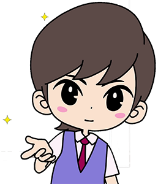 年　　組　　番　氏名　　　　　　　　　　　　　　自分の著作権知識や意識、経験に関してセルフチェックしよう。どうすりゃいいんだチョサクケン　　　　　　　　　　　基礎知識編　ワークシート１　エピソード１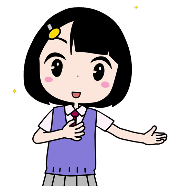 年　　組　　番　氏名　　　　　　　　　　　　　　　　◆エピソード１の解説編を視聴し、説明をメモしたり、疑問に思った説明などをチェックしよう。（１）著作物とは、著作権とは、他人の著作物を使うには　　□著作権（財産権）	□著作権（人格権）	□著作物	□著作者□著作権者		□著作物の種類	□著作権（財産権）の他人への譲渡□著作物の利用方法（複製、上演・演奏、公衆送信等）（２）外国の著作物を使うには、古い著作物を使うには　　□海外の著作物の利用		□国際条約の批准	□著作権の保護期間（３）高校の文化祭で著作物を使うには　　□権利制限規定　　□営利を目的としない無料の上演・演奏・上映等　□学校の授業での利用（４）他人の著作物を変えて使うには□著作者人格権	□公表権	□氏名表示権	□同一性保持権□名誉声望保持権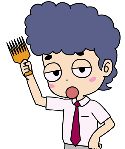 ◆エピソード１の感想、グループでの話題どうすりゃいいんだチョサクケン　　　　　　　　　　　基礎知識編　ワークシート２　エピソード２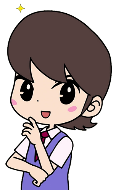 年　　組　　番　氏名　　　　　　　　　　　　　　　　◆エピソード２の解説編を視聴し、説明をメモしたり、疑問に思った説明などをチェックしよう。（1）舞台背景に無料動画配信サービスの動画を使うには　　□無料で視聴できる動画でも、コピーしたり、二次的に利用したりする場合は許諾が必要（2）他人の写真を参考にして舞台背景を描くには　　□アイディアは著作権で保護されない	□依拠性　　	□類似性（3）舞台背景にフリー素材の写真を使うには  □フリー素材でも料金を支払わなければいけない場合がある□「利用規約」（ライセンス）を事前によく確認する□フリー素材だとしても多くの著作者は著作権を放棄していない（4）BGMに今年流行った音楽の動画を使うには□実演家の権利	□レコード製作者等の権利  □著作隣接権	□実演家人格権□JASRAC、NexToneやレコード製作者と動画投稿サイト（5）BGMに今年流行った音楽を演奏・録画して使うには　□私的使用の権利制限　　　□違法アップロードとダウンロード　□著作権侵害時の対抗措置と刑罰◆エピソード１の感想、グループでの話題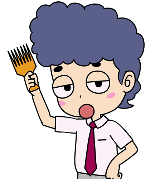 どうすりゃいいんだチョサクケン　　　　　　基礎知識編　ワークシート3　エピソード3・４・５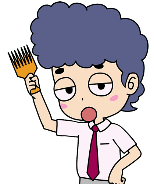 年　　組　　番　氏名　　　　　　　　　　　　　　　　◆エピソード３・４・５を視聴し、説明をメモしたり、疑問に思った説明などをチェックしよう。エピソード３　文化祭の公演を録画してホームページで配信するには文化祭の公演を録画してDVDで配布するにはエピソード４　文化祭の公演を録画・撮影してSNSで配信するには　　□ホームページやSNSでの配信（公衆送信）　　□著作権法第35条や第38条などの権利制限が及ばない　　□実演家など著作隣接権　　□お笑いの内容は著作物？　　□裁判例に基づく権利　　□肖像権　　　□パブリシティ権エピソード５　（1）有名人の顔がプリントされたTシャツを着た写真をSNSで配信するには　□演劇やコンサートの写真や映像の撮影　　　□主催者の取り決め　□映り込み	□不随対象著作物（著作権法第30条第２項）　□違法なURLリンク（集）エピソード５　（２）プロの音楽ライブを録画してSNSで配信するには　 　エンディング　10年後　□プロの演奏など実演の録画配信　　□引用（著作権法第32条第1項、引用の条件）◆エピソード３・４・５の感想、グループでの話題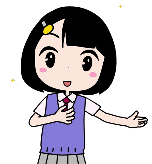 ◆全編を通じての感想、グループでの話題年　　組　　番　氏名　　　　　　　　　　　　　　自分の著作権知識や意識、経験に関してセルフチェックしよう。どうすりゃいいんだチョサクケン　　　　　　　　　　　　　　　　　　 実践編　ロールプレイ用シート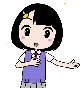 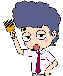 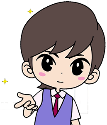 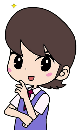 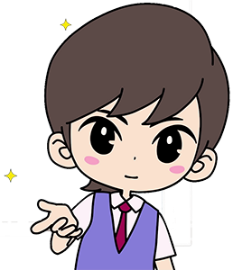 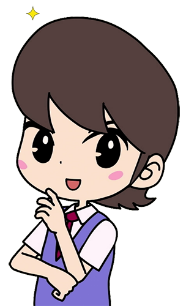 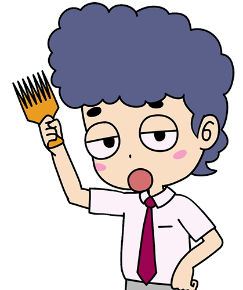 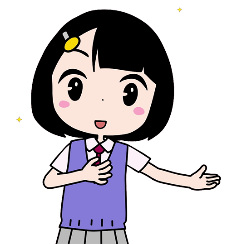 どうすりゃいいんだチョサクケン　　　　　　　　　　　　　　　　　　　    実践編　利用規約を読む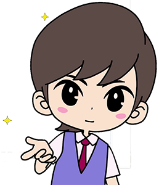 実習課題（１）「どうすりゃいいんだチョサクケン」のアニメ動画の情報を整理しよう。実習課題（２）フリーイラストサイト「いらすとや」の利用規約を整理しよう。実習課題（３）自分の興味があるサイトの著作権に関する利用規約を整理しよう。どうすりゃいいんだチョサクケン　　　　　　　　　　　　　　　　　　　　　実践編　　CCライセンス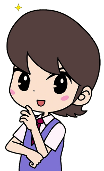 ＜実習課題＞Googleで何らかのイラストや図、写真を検索して「画像」をクリック→「ツール」から「クリエイティブ・コモンズ」を選択→その状態で表示された画像のウェブサイトを表示・確認→本当にCCライセンスが付与されているか、どのようなCCライセンスかを調査してみよう。なお、CCライセンスの記号が見つからなかった場合は「不明」と書くこと。どうすりゃいいんだチョサクケン　　　　　　実践編　ライセンスを設定する・利用規約を作る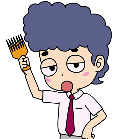 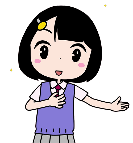 実習課題（３名グループで課題に取り組む）非公式（私的な）の演劇部のホームページを作り、そこでオリジナル脚本について紹介しようと思います。まず、演劇部３名が共同制作したオリジナルの演劇脚本の取り扱いについて、３名で話し合ってください。そして、脚本のライセンスを設定するなどして具体的な利用規約を作ってください。箇条書きで細かい利用規定を文章でかいてもいいですし、CCライセンスでもかまいませんし、あるいは、結果的にパブリックドメイン（著作権の無条件放棄）になってもかまいません。また、通常の著作権（All rights reserved）でもかまいません。買ってくれそうな「料金設定」をしてもいいです。ただし、「なんとなく」「面倒くさいから」「演劇性の違い」など、よくわからない理由でパブリックドメインにしたりしない、非現実的な料金設定はしないでください。３名で議論し、他の人に説明できる根拠や理由に基づくラインセンス設定や利用規約を作ってください。どうすりゃいいんだチョサクケン　　　　　　　　　探究編　課題設定のための論点整理シート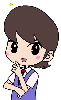 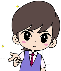 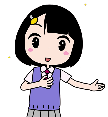 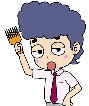 ■エピソード１関連著作物とはどのようなものかについて理解を深めるために、裁判で「著作物」と認められた例と認められなかった例を探る （難易度★★）シェイクスピアの時代に著作権はなかったのか、著作権法はどこの国で生まれ、発展したのか？紫式部が源氏物語を発表した平安時代に著作権の考え方はあった？日本に著作権の考え方を持ち込んだのは誰か？など著作権の歴史や国際条約であるベルヌ条約について探る （難易度★★★）権利制限規定のうち、学校での著作物の利用（2018年改訂、2020年施行の著作権法第３５条）に関して詳しく調査するとともに、学校ホームページ等へのイラストの無断掲載による損害賠償事件についてニュース報道などを調査し、その原因、対策などを探る （難易度★★★）原作（小説、漫画など）をテレビドラマや映画として二次使用する際に制作された脚本が原作と大幅に変わることがあり、原作者と脚本家とのトラブルに発展した事例などを調査し、著作者人格権を巡ってどのような議論があるのか、裁判例があるのかなどを探る （難易度★★★★★）■エピソード２関連無料動画投稿サイトのビジネスモデル（たとえば、YouTube等）の経済的なメカニズム（どのようにお金が流れているのか）を調査し、とりわけ、動画、音楽の著作権（著作隣接権を含む）について探る （難易度★★★）著作権をめぐる過去の「炎上」事件やフェイクニュース、誤報等を調査、検討し、本当に著作権の問題なのか、それとも別の権利の問題なのか、それとも人の感情の問題なのかといった探る （難易度★★★★）「著作権フリー」とはどんなものかを探る。パブリックドメインとの違いやフリーとされるイラストや写真、音楽を提供するフリーサイトのライセンス、著作権フリーを巡るトラブル（裁判例）などを調査する （難易度★★）YouTubeで「踊ってみた」動画投稿やテレビ番組の投稿が著作者隣接権者の申し立てにより削除された例を調査、検討し、著作者隣接権について探る （難易度★★★）合唱祭で自分たちが歌った歌をBGMに使用して、クラスの思い出をまとめた映像を制作し、DVDでクラス全員に無料で配布する場合、JASRAC等にどのような許諾を取ればよいのか、どの程度の使用料がかかるかなどを探る （難易度★）■エピソード３・４・５関連、その他、著作権をめぐる気になる論点(1) LINE、X、Instagram、TikTok、YouTubeそれぞれの著作物の利用に関してライセンスを調査、検討する （難易度★★★）(2) 漫才、コント、落語の著作権、著作隣接権、パブリシティ権について探る （難易度★★★★）(3) 「引用」について、「引用」として認められた（適法な引用）、認められなかった裁判例などを探る （難易度★）(4) 著作権の問題なのか否かわかりにくい事例を探る。寺社仏閣の写真撮影、東京オリンピック2020のロゴ問題、創作料理の写真撮影、高額で購入した古美術品の写真撮影など（難易度★★★★）(5) ChatGPTなど生成AIの著作権について探る（難易度★★★★★）(6) 著作権問題を解決に導く新しい制度やテクノロジー、仕組みを探る（難易度★★★★★★）普段、著作権という言葉を使うとてもまあ少しあまり全く著作権とはどんな権利か説明できるとてもまあ少しあまり全くなぜ著作権が必要か、その意義を説明できるとてもまあ少しあまり全く「著作物」の具体例を言えるとてもまあ少しあまり全く「著作権」「肖像権」「商標権」の違いがわかるとてもまあ少しあまり全く著作権法（法律）を読んだことがあるとてもまあ少しあまり全く自分は他の高校生よりも著作権に詳しいと思うとてもまあ少しあまり全くいままで著作権侵害をしてしまったことがあるとてもまあ少しあまり全くSNSを利用するときに著作権侵害をしていないかどうか不安だとてもまあ少しあまり全くX(旧Twitter)やInstagram, LINEなどの自分のタイムラインで他人の作品をシェアした経験があるとてもまあ少しあまり全く親しい友だちがつくった作品を、LINEで別の友だちに送ったり、SNSのタイムラインに投稿したりした場合、作者（親しい友だち）に事前の許諾が必要だと思うとてもまあ少しあまり全くネットで著作権侵害行為を見たことがあるとてもまあ少しあまり全く著作権侵害が気になったため、著作権フリーのものを探して使ったことがある（SNSのプロフィール画像等）とてもまあ少しあまり全くネットで見つけた無料の作品をダウンロードし、それを友だちに送信する場合、作者の許諾が必要だと思うとてもまあ少しあまり全く音楽利用の著作権の手続き方法を知っているとてもまあ少しあまり全くホームページやコンピュータ・プログラム等を自作し、それを無料で公開したことがあるとてもまあ少しあまり全くYouTube, TikTok, Instagramなどで自作の写真、映像などを投稿した経験があるとてもまあ少しあまり全く漫画や映画の違法（海賊版）サイトを見たことがあるとてもまあ少しあまり全く友だちが著作権侵害行為をしようとしていたら止められると思うとてもまあ少しあまり全くCCライセンスを知っているとてもまあ少しあまり全く学校であれば、全ての作品は無断で利用できると思うとてもまあ少しあまり全く自分は著作権についてどの程度知識や経験があると思いますか？100点満点で点数をつけてください/100点/100点/100点/100点/100点自分は普段から著作権を意識できていると思いますか？100点満点で点数をつけてください/100点/100点/100点/100点/100点友だちは、自分よりも著作権を意識できていると思いますか？自分を50点として点数をつけてください点（自分を50点とする）点（自分を50点とする）点（自分を50点とする）点（自分を50点とする）点（自分を50点とする）学習後、著作権という言葉がより身近に感じるとてもまあ少しあまり全く著作権とはどんな権利か説明できると思うとてもまあ少しあまり全くなぜ著作権が必要か、その意義を説明できると思うとてもまあ少しあまり全く「著作物」の具体例を多数言えるとてもまあ少しあまり全く「著作権」「肖像権」「商標権」の違いを説明できるとてもまあ少しあまり全く今後は、安心して積極的に著作物を利用できると思うとてもまあ少しあまり全くネット等で著作権の話題になってもついていけるとてもまあ少しあまり全く著作権侵害しないように注意しようと思うとてもまあ少しあまり全く将来、許諾を取って利用してみようと思うとてもまあ少しあまり全くフリーサイトの利用規約をよく読んで利用しようと思うとてもまあ少しあまり全く著作権関連の炎上ニュースが話題になっても冷静に批判的に分析できる自信があるとてもまあ少しあまり全く音楽利用の著作権手続きについて理解できたとてもまあ少しあまり全く学校の授業や私的利用、引用など権利制限規定について理解できた。とてもまあ少しあまり全くネットで見つけた無料の作品をダウンロードし、それを友だちに送信する場合、作者の許諾が必要だと思うとてもまあ少しあまり全く生成AIと著作権について考えることができた。とてもまあ少しあまり全くオリジナルの作品をつくった場合、どんな扱いをされたか、文章やCCライセンスで意思表示ができるとてもまあ少しあまり全くYouTubeやニコニコ動画など動画投稿サイトなどでの著作物の取り扱いについて詳しくなったとてもまあ少しあまり全く漫画や映画の違法（海賊版）サイトは見つけても利用しないようにしようと思うとてもまあ少しあまり全く友だちが著作権侵害行為をしようとしていたら止められると思うとてもまあ少しあまり全く自分は著作権についてどの程度知識や経験があると思いますか？100点満点で点数をつけてください/100点/100点/100点/100点/100点自分は普段から著作権を意識できると思いますか？100点満点で点数をつけてください/100点/100点/100点/100点/100点友だちは、自分よりも著作権を意識できていると思いますか？自分を50点として点数をつけてください点（自分を50点とする）点（自分を50点とする）点（自分を50点とする）点（自分を50点とする）点（自分を50点とする）サイト名公益社団法人著作権情報センター（CRIC）主な著作者名/監修者アニメーション制作会社アニメーター名主な声優名（実演家）問い合わせ先利用規約（利用料金等、無断で利用できる行為、禁止されている行為など）サイト名いらすとや(1)何を公開しているか？サイトやコンテンツの特徴(2)問い合わせ先(3)利用規約（利用料金等、無断で利用できる行為、禁止されている行為、有料とされる行為など）サイト名(1)何を公開しているか？サイトやコンテンツの特徴(2)問い合わせ先(3)利用規約（利用料金等、無断で利用できる行為、禁止されている行為、有料とされる行為など）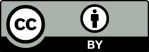 CC-BY（表示）　原作者のクレジット（氏名、作品タイトルなど）を表示することを主な条件とし、改変はもちろん、営利目的での二次利用も許可される最も自由度の高いCCライセンス。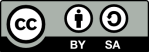 CC-BY-SA（表示-継承）　原作者のクレジット（氏名、作品タイトルなど）を表示し、改変した場合には元の作品と同じCCライセンス（このライセンス）で公開することを主な条件に、営利目的での二次利用も許可されるCCライセンス。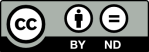 CC-BY-ND（表示—改変禁止）原作者のクレジット（氏名、作品タイトルなど）を表示し、かつ元の作品を改変しないことを主な条件に、営利目的での利用（転載、コピー、共有）が行えるCCライセンス。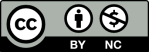 CC-BY-NC（表示—非営利）原作者のクレジット（氏名、作品タイトルなど）を表示し、かつ非営利目的であることを主な条件に、改変したり再配布したりすることができるCCライセンス。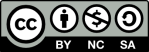 CC-BY-NC-SA（表示—非営利—継承）原作者のクレジット（氏名、作品タイトルなど）を表示し、かつ非営利目的に限り、また改変を行った際には元の作品と同じ組み合わせのCCライセンスで公開することを主な条件に、改変したり再配布したりすることができるCCライセンス。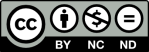 CC-BY-NC-ND（表示—非営利—改変禁止）原作者のクレジット（氏名、作品タイトルなど）を表示し、かつ非営利目的であり、そして元の作品を改変しないことを主な条件に、作品を自由に再配布できるCCライセンス。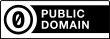 CC0（自ら作品をパブリックドメインとする）権利者が自分の作品をパブリックドメイン（著作権を放棄）とする検索キーワードどのようなサイトのどんな画像かCCライセンス記号CC-CC=CC-サイト名クリック高等学校・演劇部ウェブサイト(1)何を公開しているか？サイトやコンテンツの特徴演劇部の紹介、オリジナル脚本の紹介、部員紹介、映像コンテンツ紹介など(2)問い合わせ先(3)利用規約（利用料金等、無断で利用できる行為、禁止されている行為、有料とされる行為など）※パブリックドメイン、ないし、通常の著作権＝利用規約なしとした場合、議論の過程（理由等）を詳しく書いてください。※なお、面倒くさいからといった消極的理由の場合、やり直しとなります。